Burton 4-H Center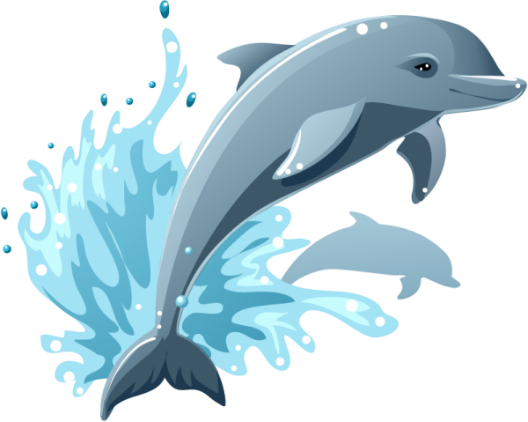 DolphinsNAME:DORM:Burton 4-H CenterDolphinsNAME:DORM:Burton 4-H CenterDolphinsNAME:DORM:Burton 4-H CenterDolphinsNAME:DORM:Burton 4-H CenterDolphinsNAME:DORM:Burton 4-H CenterDolphinsNAME:DORM: